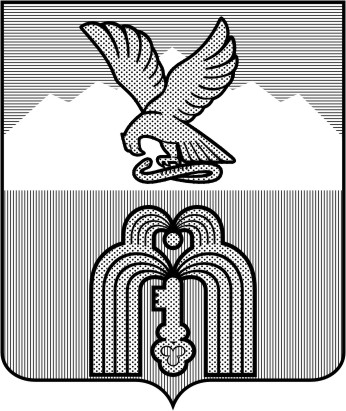  МУНИЦИПАЛЬНОЕ УЧРЕЖДЕНИЕ  «ФИНАНСОВОЕ УПРАВЛЕНИЕ  АДМИНИСТРАЦИИ города ПЯТИГОРСКА»Ставропольского краяПРИКАЗ«10» сентября  2020 г.				 			                    № 70                                                                    по основной деятельностиО внесении изменений в порядок взыскания в бюджет города-курорта Пятигорска неиспользованных остатков средствВ соответствии со статьей 78.2 Бюджетного кодекса Российской Федерации ПРИКАЗЫВАЮ:Внести следующие изменения в Порядок взыскания в бюджет города-курорта Пятигорска неиспользованных остатков средств, предоставляемых муниципальным бюджетным учреждениям города Пятигорска, муниципальным автономным учреждениям города Пятигорска и муниципальным унитарным предприятиям города Пятигорска, утвержденный приказом муниципального учреждения «Финансовое управление администрации города Пятигорска» от 21 декабря 2017 г. № 58 (далее – Порядок):Абзац третий пункта 1 Порядка изложить в следующей редакции:« - учреждениям, муниципальным унитарным предприятиям города Пятигорска (далее – предприятие) на осуществление указанными учреждениями и предприятиями капитальных вложений в объекты капитального строительства муниципальной собственности или приобретение объектов недвижимого имущества в муниципальную собственность (далее - капитальные вложения в объект муниципальной собственности) с последующим увеличением стоимости основных средств, находящихся на праве оперативного управления у этих учреждений либо на праве оперативного управления или хозяйственного ведения у этих предприятий, а также уставного фонда указанных предприятий, основанных на праве хозяйственного ведения.».1.2. Абзац третий пункта 2 Порядка изложить в следующей редакции:« - субсидии учреждениям и предприятиям на осуществление капитальных вложений в объекты муниципальной собственности, в отношении которых органом, осуществляющим функции и полномочия учредителя, главным распорядителем бюджетных средств, предоставившим субсидию (далее – главный распорядитель), не принято решение о наличии потребности в направлении их на те же цели в текущем финансовом году.».Подпункт 5) пункта 7.2. Порядка изложить в следующей редакции:5) по строке «Наименование учреждения, предприятия, с которого взыскиваются неиспользованные остатки целевых субсидий» - полное или сокращенное наименование соответствующего учреждения, предприятия с отражением в кодовой зоне номера его лицевого счета;».1.4. В приложении 2 к Порядку слова «Наименование учреждения, с которого взыскиваются неиспользованные остатки целевых субсидий» заменить словами «Наименование учреждения, предприятия, с которого взыскиваются неиспользованные остатки целевых субсидий».2. Контроль за исполнением настоящего приказа оставляю за собой.3. Настоящий приказ вступает в силу со дня его подписания.Начальник МУ «Финансовое управление администрации г. Пятигорска»                                                     Л.Д.Сагайдак                                  